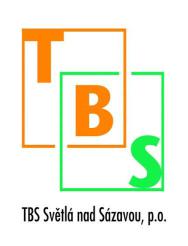 Objednatel:Dodavatel:TBS Světlá nad Sázavou, p. o.EGRAUTOCZ Ing. Zuzana StrnadováRozkoš 749582 91 Světlá nad SázavouIČ: 00042234DIČ: CZ00042234Polní 309/46591 02 Žďár nad SázavouIČO: 02178630DIČ: CZ7962044783Světlá nad Sázavou 25. 5. 2023Objednávka dle OZ §1744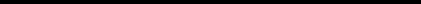 Číslo objednávky: 2023/0044Objednáváme u Vás opravu cesty frézováním.S pozdravem                                                         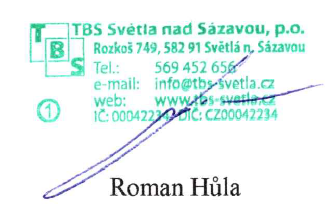 